GUIA DE RETROALIMENTACIÓN Nº11 QUÍMICAIº MEDIONombre_______________________________________ Curso:_______ Fecha: ____                                                      BALANCE DE REACCIONES POR TANTEO     En las clases de la primera unidad aprendiste que las reacciones químicas se representan por ecuaciones. Las ecuaciones constan de: Reactante, Producto, Flecha y coeficientes estequiométricos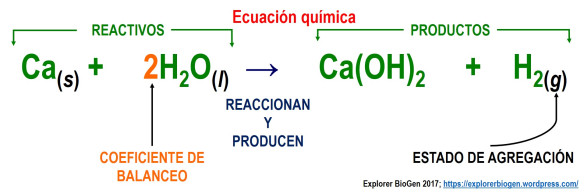 Los coeficientes estequiométricos son los números que se anteponen a las moléculas para realizar el balance de la reacción. Estos números permiten igualar la cantidad de átomos entre reactante y producto cumpliendo la ley de conservación de la materia.Para realizar el balance de las reacciones existen diferentes métodos. En esta guía estudiaremos el más simple llamado Método de tanteo.*Método de tanteo: Es el método para balancear ecuaciones químicas que consiste en que cada miembro de la ecuación química se tengan la misma cantidad de átomos, tanto de reactivos como de productos, para equilibrar ecuaciones, solo se agregan coeficientes a las fórmulas que lo necesiten, pero no se cambian los compuestos. Los números pequeños no se modifican porque son parte de la fórmula.Reglas:1.- Anotar los elementos involucrados en la reacción2.-Anotar las cantidades de cada elemento en los reactants y productos.3.- En el caso que la cantidad del elemento sea diferente, amplificar (donde hay menor cantidad) para igualar a ambos lados.4.-Se realiza el balance del Metal, No metal y al final hidrógeno y oxígeno.ACTIVIDAD1.-¿Qué son los coeficientes estequiométricos?2.- ¿Qué ley se cumple al realizar el balance de las reacciones químicas?3.-¿Cuáles son los componentes de una ecuación química?4.- Realiza el balance de las siguientes ecuaciones:a)               2 CuO               2Cu    +     O2b)                    HCl      +    2 O2             HClO4c)                2 Ni2O3          4  Ni      +    3 O2   d)               H2     +     I2              2  HI    e)            2  NH3              N2     +       3 H2f)             2 Fe2O3            4 FeO    +  3  O2g)             2  NO2              N2     + 2  O2h)        2  KCl       +   3  O2           2  KClO3i)            2  NaOH  +    H2SO4                     Na2SO4      +  2  H2 Oj)           6 CO2        +     6 H2O               C6H12O6       +   6  O2  Son números que se anteponen a las moléculas para balancear la ecuaciónSe cumple la ley de conservación de la materiaLos componentes de una ecuación química son:ReactanteProductoFlechaCoeficientes estequiométricos